XT2062 二维嵌入式扫描模组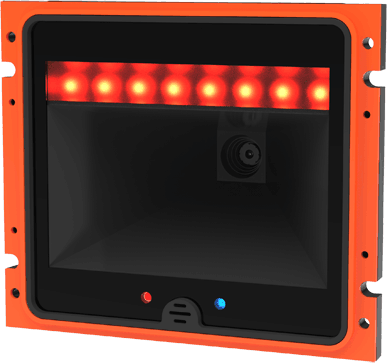 版本号：cnV1.0*规格如有更改，恕不另行通知*支持高性能一维/二维条码扫描采用大角度光学镜头，能快速识别移动条码IP54工业等级理论设计寿命可达10万小时百万像素C-MOS感知器，具有极佳的扫描识别度易于整合的嵌入式应用开发包搭载的高亮度LED及高品质感光模块兼容多种系统应用场景：适合一般工业环境使用、固定式二维扫描模组工作参数像素128Pixels(H) x 800 Pixels(V) 百万像素CMOS光源617 nm高亮度 LED扫描距离10mm - 180mm @UPCA -13 mil 100 %( PCS=90%) 
10mm–80mm @Code 39 -5 mil( PCS=90%)视场角度51° (H) x 34.5° (V)扫描方式按键扫描、感应扫描最小分辨率0.127mm(5mil)@Code 39 (10 mm - 80 mm)印刷对比度大于30%(UPC/EAN 100% )LED指示红蓝雙色LED指示 x 2声音固定音调及音量蜂鸣器通讯界面USB 1.1 (HID Keyboard、Virtual COM Port) RS-232 (9.6~115.2Kbps)物理参数物理参数尺寸120 x 103 x 75 mm重量180克（不含数据线）线长拉直1.5米电源参数电源参数输入电压5VDC±10%工作电流350mA安全规范安全规范EMCCE EN55022 B, FCC Part 15 Class B, VCCI, BSMI环境参数环境参数工作温度0℃~50℃工作湿度5%~95%无凝结储藏温度-40℃~+70℃环境亮度0~8,600Lux（荧光）0~100,000Lux（日光）工业等级IP54抗摔性可承受0.6米高度多次跌落解码类型解码类型1-D:
UPC/EAN/JAN,UPC-A & UPC-E,EAN-8 & EAN-13,JAN-8 & JAN-13, ISBN/ISSN,Code 39 (with full ASCII),Codabar (NW7),Code 128 & EAN 128 Code 32 Code 11 Codabar MSI Plessey Interleaved 2 of 5Matrix 2 of 5 Straight 2 of 5 IATA 2 of 5 Pharmacode GS1 DataBar (Omnidirectional(RSS-14 )Stacked , Limited , Expanded , Expanded Stacked) Interleaved 2 of 5

2-D:
Stacked bar code:PDF417 MicroPDF417
Data Matrix QR Code Micro QR Code Aztec Code MaxiCode支持手机屏幕读码